О внесении изменений в Порядок осуществления претензионной и исковой работы с просроченной дебиторской задолженностью главными администраторами (администраторами) доходов бюджета Слободо-Туринского муниципального района, утвержденного постановлением Администрации Слободо-Туринского муниципального района от 29.11.2019 № 522В соответствии с Протоколом оперативного совещания Правительства Свердловской области от 01.03.2022 № 5-ОП, ПОСТАНОВЛЯЕТ:1. Внести в Порядок осуществления претензионной и исковой работы с просроченной дебиторской задолженностью главными администраторами (администраторами) доходов бюджета Слободо-Туринского муниципального района, утвержденного постановлением Администрации Слободо-Туринского муниципального района от 29.11.2019 № 522 «Об утверждении порядка осуществления претензионной и исковой работы с просроченной дебиторской задолженностью главными администраторами (администраторами) доходов бюджета Слободо-Туринского муниципального района» следующие изменения:абзац 4 пункта 7 изложить в новой редакции: «Специалист ответственный по юридическим (правовым) вопросам организует работу по предъявлению иска в суд не позднее 60 календарных дней с момента неисполнения контрагентом срока, установленного претензией (требованием) для погашения задолженности».2. Настоящее постановление разместить на официальном сайте Администрации Слободо-Туринского муниципального района в информационно-телекоммуникационной сети «Интернет» http://slturmr.ru/. 3. Контроль за исполнением настоящего постановления оставляю за собой.   Исполняющий обязанности Главы Слободо-Туринского муниципального района                                            Н.Н. Ботин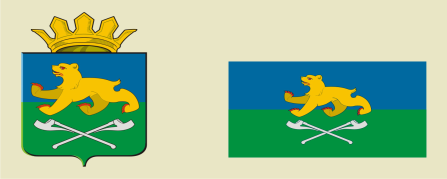 АДМИНИСТРАЦИЯ СЛОБОДО-ТУРИНСКОГОМУНИЦИПАЛЬНОГО РАЙОНАПОСТАНОВЛЕНИЕАДМИНИСТРАЦИЯ СЛОБОДО-ТУРИНСКОГОМУНИЦИПАЛЬНОГО РАЙОНАПОСТАНОВЛЕНИЕот 28.03.2022№ 129с. Туринская Слободас. Туринская Слобода